02.06.SOWY  wtorek    Dzień Dziecka Temat dzienny – Dzieci na świecieI Zabawa na powitanie  „Na dzień dobry”   https://www.youtube.com/watch?v=FSpO0R3qlqsPiosenka „Wszystkie dzieci nasze są”  https://www.youtube.com/watch?v=gCoFVxMit4o Zestaw ćwiczeń porannych 1)„Taniec kolorów” – zabawa orientacyjno-porządkowa. Dziecko bierze apaszkę lub długą wstążkę i tańczy do muzyki https://www.youtube.com/watch?v=tcI6L8YuSAA 2) „Malowanie” – ćwiczenia dużych grup mięśniowych. Dzieci wcielają się w role malarzy. https://www.youtube.com/watch?v=UityBuZoXv0  przy dźwiękach muzyki  dzieci najpierw wspinają się na palce i pokazują gestami, że malują sufit. Na zmianę muzyki stają na całych stopach i udają, że malują ścianę. Na koniec kucają i odgry-wają rolę, że malują podłogę. 3) „Malowanie oburącz” – ćwiczenie motoryki dużej. Dzieci w powietrzu rysują dowolne obrazki, powtarzając słowa: Gdy wspólnie pracują ręce, możesz napisać więcej  (rysowanie oburącz prostych figur: koło, trójkąt, kwadrat, serce)4) „Marsz na piętach” – zabawa uspokajająca. Dzieci maszerują na piętach po ob.-wodzie koła w rytm muzyki. https://www.youtube.com/watch?v=5BSY_bsfIvk&list=PLTbSoH-LSbjM_P20hNoUnTP9m0jwLMemk Zabawa ruchowa „Hyc, tup, klap” Przypomnienie o konieczności mycia i dezynfekcji rąk  https://www.youtube.com/watch?v=tsOSe_S6kG0 IIZabawa przy piosence „Dla dzieci”  https://www.youtube.com/watch?v=YBYYxZZeITw Zestaw ćwiczeń gimnastycznych: 1) „Taniec zygzak” – zabawa przy piosence https://www.youtube.com/watch?v=xm93WFJ7bNs . 2) „Celowanie” – ćwiczenie celności. Ustawiamy pojemnik do którego dziecko będzie celowało piłkami lub maskotkami. Ustalamy miejsce, w którym dziecko stoi podczas rzutu oraz w odpowiedniej odległości ustawiamy pojemnik. Nagradzamy oklaskami 
i słownie każdy celny rzut dziecka. Na koniec liczymy ile było celnych rzutów a ile nie.3) „Złap mnie, jeśli potrafisz” – Dziecko stoi przed ścianą i bierze piłkę (najlepiej plażową lub gumową). Podczas zabawy dziecko ma zadanie odbijać piłką od ściany i ją złapać. Następnie utrudniamy zadanie - przed złapaniem piłki dziecko musi np. klasnąć, złapać się za włosy, dotknąć kolan, skrzyżować dłonie na piersiach. 4) „Turlająca się piłka” – dziecko za pomocą głowy toczy piłkę na określonym odcinku. Można utrudniając dziecku zadanie zrobić slalom np. między krzesłami, pufami itp.5) „Zając” – ćwiczenie zwinności. Rodzic kręci skakanką lub linką dookoła własnej osi nisko nad podłogą a dziecko przeskakuje przez nią. Można utrudnić dziecku zabawę mówiąc by spróbowało skakać na jednej nodze. „Taki sam i inny” –  oglądanie prezentacji „Dzieci z różnych stron świata” https://www.youtube.com/watch?v=EPuZO3vVfXM„Dzieci świata” – słuchanie wiersza Wincentego Fabera. W trakcie czytania tekstu rodzic pokazuje dziecku miejsca na mapie świata, z których pochodzą bohaterowie wiersza,       „ Dzieci świata” Wincenty Faber W Afryce w szkole na lekcji, Śmiała się dzieci gromada, Gdy im mówił malutki Gwinejczyk, Że gdzieś na świecie śnieg pada. A jego rówieśnik Eskimos, Też w szkole w chłodnej Grenlandii, Nie uwierzył, że są na świecie Gorące pustynie i palmy. Afryki ani Grenlandii My także jak dotąd nie znamy, A jednak wierzymy w lodowce, W gorące pustynie, w banany. I dzieciom z całego świata,  chcemy ręce uścisnąć mocno i wierzymy, że dzielni z nich ludzie, jak i z nas samych wyrosną.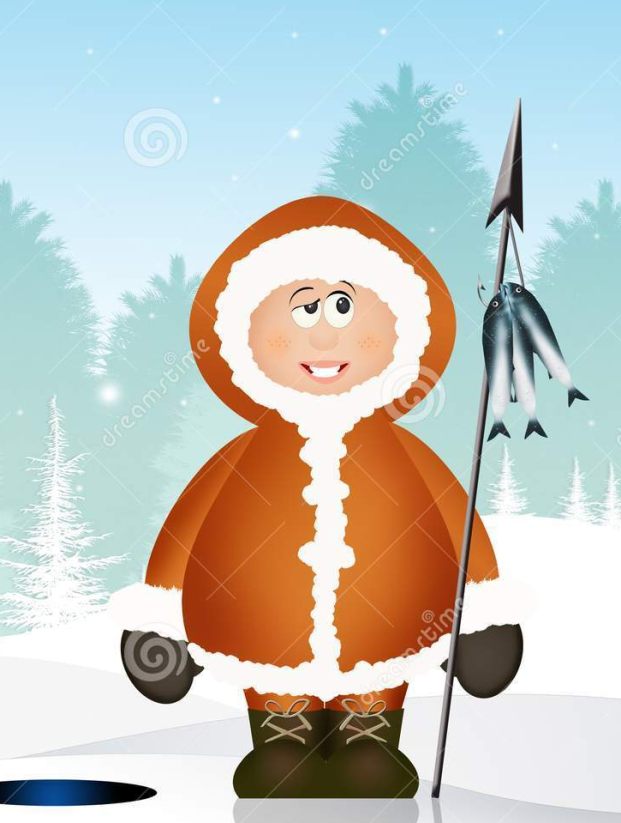 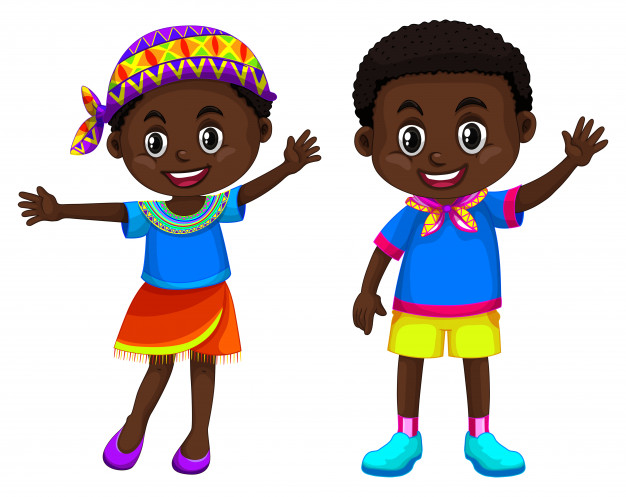 Pytania do wiersza:-  Z czego śmiały się afrykańskie dzieci i dlaczego? - Gdzie mieszkają Eskimosi? Zwracamy uwagę na fakt, że nazwa Eskimos obecnie uchodzi za obraźliwą, zamiast niej używamy nazwy Innuit. - O czym nie wiedziały dzieci w Grenlandii? - Co łączy dzieci na całym świecie? Rodzic zachęcają dziecko do swobodnych wypowiedzi o dzieciach z różnych zakątków Ziemi: - Czy byłeś kiedyś w innym kraju? - Czy byłeś kiedyś na innym kontynencie? - Jakich ludzi tam spotkałeś? - Jakie dzieci tam spotkałeś? - Czy wszyscy mówili tym samym językiem, co my? - Co ich od nas różniło? - Co było podobne? Podkreślamy, że nie wszystkie kontynenty są tak samo zaludnione i że na niektórych nie mieszkają ludzie (Antarktyda). Zabawa ruchowa do piosenki „Jesteśmy dziećmi” https://www.youtube.com/watch?v=7K3_mSb1zRQ „Dzieci z różnych stron świata” – oglądanie prezentacji przedstawiającej dzieci 
z różnych stron świata oraz ich domów, wypowiadanie się dzieci na temat wyglądu rówieśników z innych krajów. Ważne, by nie były to stereotypowe, schematyczne wyobrażenia o mieszkańcach innych krajów i kontynentów. Warto podkreślić, 
że dzieci z Afryki czy Azji, mieszkające w miastach, mają domy i ubrania podobne 
do tych, które znamy.  https://www.youtube.com/watch?v=s0NCq8-lP20 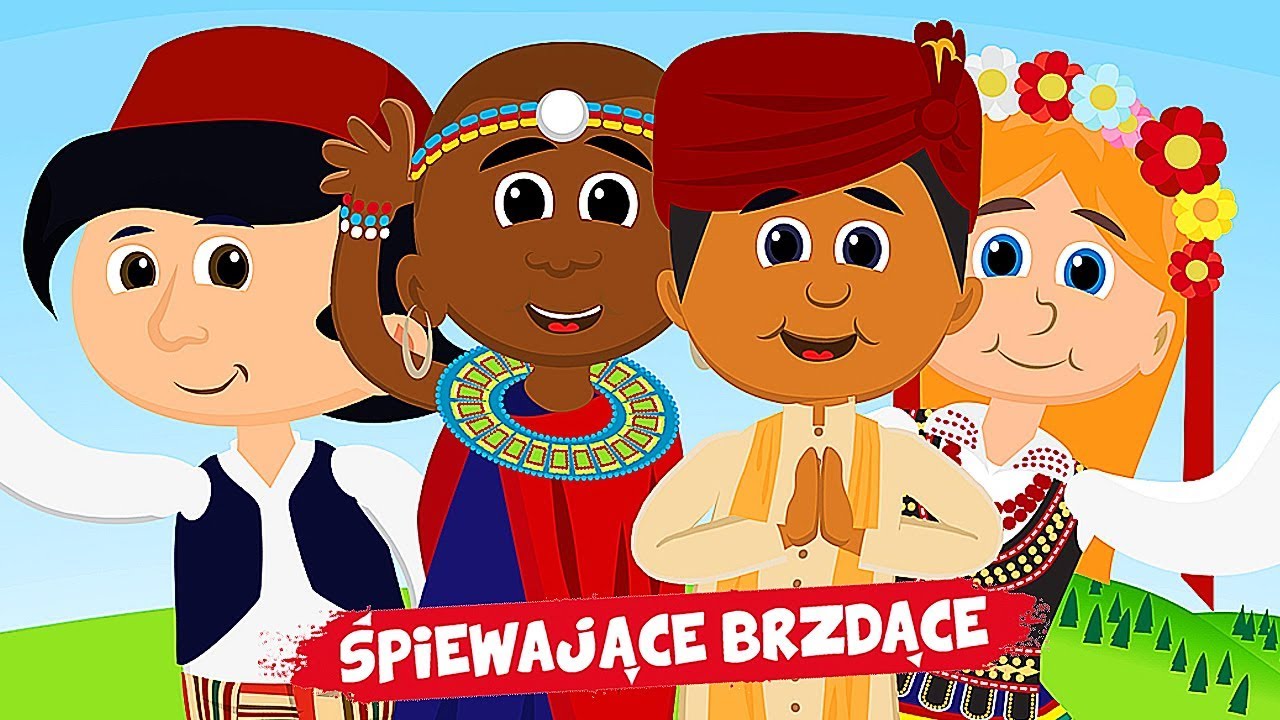 Pytania do zabawy:-  Co różni, a co łączy dzieci na całym świecie? - Dzieci na podstawie prezentacji wypowiadają się na temat podobieństw i różnic 
w wyglądzie dzieci z różnych stron świata. Powinny zwrócić uwagę na kolor włosów, karnację, wzrost, sylwetkę, nastrój. - Dlaczego jedne dzieci są wesołe, a inne smutne? - Jak możemy pomóc tym, które wyglądają na smutne? - Z jakich krajów mogą pochodzić te dzieci? Wiele dzieci mieszka w krajach biednych. Muszą pracować, aby pomóc rodzicom 
w utrzymaniu rodziny. W Ameryce Południowej dzieci pracują w kopalniach, pchają ciężkie wózki załadowane węglem. Mali Afrykanie najczęściej spędzają czas 
na pastwiskach, pasąc bydło. Dzieci wymieniają różne sposoby pomocy niektórym dzieciom z biednych rejonów świata (kupowanie produktów ze specjalnym znaczkiem, akcje charytatywne, zbieranie darów itp.).Układanie z liter (KLASER z ruchomym alfabetem) imion dzieci z różnych stron świata (mogą być wymyślone lub z prezentacji).Słuchanie powitania w różnych językach https://www.youtube.com/watch?v=pFH6V8FRRb0 Słuchanie wiersza „My dzieci świata” – podsumowanie wiadomości o dzieciach różnych narodowości https://www.youtube.com/watch?v=zl_dYe03Yx0 Praca w ćwiczeniach cz. 4 str. 30a – uzupełnianie ilustracji nalepkami, rozmowa 
na temat praw dziecka. Praca w ćwiczeniach cz. 4 str. 30b – uzupełnianie tabeli nalepkami, czytanie zdań 
z poznanych liter, zapisywanie i obliczanie działania.IIIĆwiczenia relaksacyjna przy muzyce (dziecko może się przytulić do ulubionej maskotki)  https://www.youtube.com/watch?v=W6YTg4p9QX0Zabawa ruchowa przy piosence „Jesteśmy Indianami” https://www.youtube.com/watch?v=ZKslipdC-sY „Mój portret” – dziecko przegląda się w małym lusterku, zwracając uwagę na kolor włosów, oczu, uczesanie, cechy charakterystyczne (pieprzyk). Wymyślają i pokazują w lusterku różne miny wyrażające radość, smutek, strach, zdziwienie, złość.
 Dzieci mają zadanie narysować swój  portret (rysują tylko głowę i ramiona). Wyróżniamy z dzieckiem części głowy, twarzy, szyję, ramiona. Dziecko rysuje swój portret kredkami świecowymi na okrągłych kartonach (z kartki A4 wycinamy jedno duże koło). Wspólne oglądanie książek i albumów oraz Księgę zabaw z literami str.76-77 – zabawy folią w paski. Czytanie tekstu „Na placu zabaw”Zadania dodatkowe dla chętnych dzieci –  kolorowanka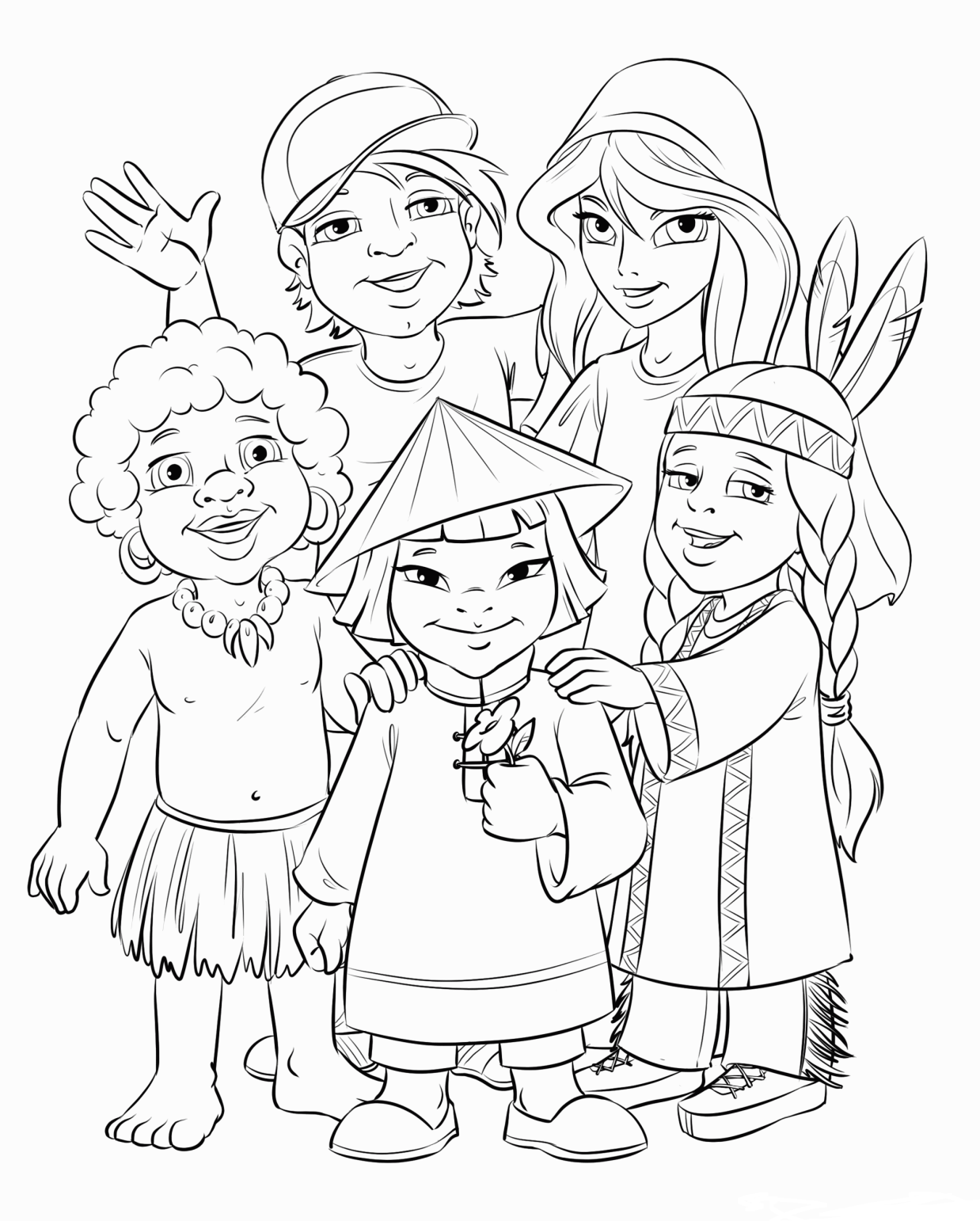 